Karnkovsky StanislavExperience:Position applied for: 2nd OfficerDate of birth: 12.08.1987 (age: 30)Citizenship: UkraineResidence permit in Ukraine: NoCountry of residence: UkraineCity of residence: OdessaPermanent address: Odessa/56/4/Zabolotnogo str. App.5Contact Tel. No: +38 (048) 751-60-96 / +38 (098) 065-23-42E-Mail: ka_st87@mail.ruU.S. visa: NoE.U. visa: NoUkrainian biometric international passport: Not specifiedDate available from: 10.09.2014English knowledge: GoodMinimum salary: 3500 $ per month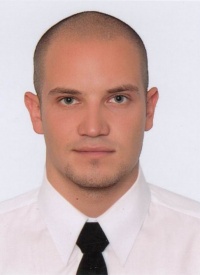 PositionFrom / ToVessel nameVessel typeDWTMEBHPFlagShipownerCrewing2nd Officer02.06.2013-04.01.2014AlmaBulk Carrier27 000-CyprusSeaGul2nd Officer25.10.2012-20.01.2013Nicolaos ABulk Carrier53806Man B/W12640CyprusBlue Planet Co.EvroMarin2nd Officer16.01.2012-07.09.2012AvraBulk Carrier53806Man B/W12640GreeceBlue Planet CoEvroMarin2nd Officer11.06.2010-02.06.2011AkmiBulk Carrier53806Man B/W12640CyprusBlue planetEvroMarin3rd Officer11.04.2009-15.10.2009Caribbean ExpressFerry299917680PanamaWestern Holding Group LTDEvroMarin3rd Officer24.06.2008-26.09.2008Sea Cruiser 1Ro-Ro3184Mitsu Bzw 7635 M/C5000PanamaFeng Li Co.ASP / CMS